Carimbo Institucional e Assinatura do Servidor da UFOB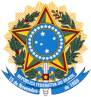 UNIVERSIDADE FEDERAL DO OESTE DA BAHIASECRETARIA ACADÊMICACOORDENADORIA DE ADMISSÃO ESTUDANTILCOORDENADORIA DE CONTROLE E REGISTROS ACADÊMICOSFicha Cadastral  Forma de Entrada:  PEC-G UNIVERSIDADE FEDERAL DO OESTE DA BAHIASECRETARIA ACADÊMICACOORDENADORIA DE ADMISSÃO ESTUDANTILCOORDENADORIA DE CONTROLE E REGISTROS ACADÊMICOSFicha Cadastral  Forma de Entrada:  PEC-G UNIVERSIDADE FEDERAL DO OESTE DA BAHIASECRETARIA ACADÊMICACOORDENADORIA DE ADMISSÃO ESTUDANTILCOORDENADORIA DE CONTROLE E REGISTROS ACADÊMICOSFicha Cadastral  Forma de Entrada:  PEC-G UNIVERSIDADE FEDERAL DO OESTE DA BAHIASECRETARIA ACADÊMICACOORDENADORIA DE ADMISSÃO ESTUDANTILCOORDENADORIA DE CONTROLE E REGISTROS ACADÊMICOSFicha Cadastral  Forma de Entrada:  PEC-G UNIVERSIDADE FEDERAL DO OESTE DA BAHIASECRETARIA ACADÊMICACOORDENADORIA DE ADMISSÃO ESTUDANTILCOORDENADORIA DE CONTROLE E REGISTROS ACADÊMICOSFicha Cadastral  Forma de Entrada:  PEC-G UNIVERSIDADE FEDERAL DO OESTE DA BAHIASECRETARIA ACADÊMICACOORDENADORIA DE ADMISSÃO ESTUDANTILCOORDENADORIA DE CONTROLE E REGISTROS ACADÊMICOSFicha Cadastral  Forma de Entrada:  PEC-G UNIVERSIDADE FEDERAL DO OESTE DA BAHIASECRETARIA ACADÊMICACOORDENADORIA DE ADMISSÃO ESTUDANTILCOORDENADORIA DE CONTROLE E REGISTROS ACADÊMICOSFicha Cadastral  Forma de Entrada:  PEC-G UNIVERSIDADE FEDERAL DO OESTE DA BAHIASECRETARIA ACADÊMICACOORDENADORIA DE ADMISSÃO ESTUDANTILCOORDENADORIA DE CONTROLE E REGISTROS ACADÊMICOSFicha Cadastral  Forma de Entrada:  PEC-G UNIVERSIDADE FEDERAL DO OESTE DA BAHIASECRETARIA ACADÊMICACOORDENADORIA DE ADMISSÃO ESTUDANTILCOORDENADORIA DE CONTROLE E REGISTROS ACADÊMICOSFicha Cadastral  Forma de Entrada:  PEC-G UNIVERSIDADE FEDERAL DO OESTE DA BAHIASECRETARIA ACADÊMICACOORDENADORIA DE ADMISSÃO ESTUDANTILCOORDENADORIA DE CONTROLE E REGISTROS ACADÊMICOSFicha Cadastral  Forma de Entrada:  PEC-G UNIVERSIDADE FEDERAL DO OESTE DA BAHIASECRETARIA ACADÊMICACOORDENADORIA DE ADMISSÃO ESTUDANTILCOORDENADORIA DE CONTROLE E REGISTROS ACADÊMICOSFicha Cadastral  Forma de Entrada:  PEC-G UNIVERSIDADE FEDERAL DO OESTE DA BAHIASECRETARIA ACADÊMICACOORDENADORIA DE ADMISSÃO ESTUDANTILCOORDENADORIA DE CONTROLE E REGISTROS ACADÊMICOSFicha Cadastral  Forma de Entrada:  PEC-G UNIVERSIDADE FEDERAL DO OESTE DA BAHIASECRETARIA ACADÊMICACOORDENADORIA DE ADMISSÃO ESTUDANTILCOORDENADORIA DE CONTROLE E REGISTROS ACADÊMICOSFicha Cadastral  Forma de Entrada:  PEC-G UNIVERSIDADE FEDERAL DO OESTE DA BAHIASECRETARIA ACADÊMICACOORDENADORIA DE ADMISSÃO ESTUDANTILCOORDENADORIA DE CONTROLE E REGISTROS ACADÊMICOSFicha Cadastral  Forma de Entrada:  PEC-G UNIVERSIDADE FEDERAL DO OESTE DA BAHIASECRETARIA ACADÊMICACOORDENADORIA DE ADMISSÃO ESTUDANTILCOORDENADORIA DE CONTROLE E REGISTROS ACADÊMICOSFicha Cadastral  Forma de Entrada:  PEC-G Foto3x4Foto3x4Foto3x4Nº Matrícula: (Reservado para UFOB)Nº Matrícula: (Reservado para UFOB)Nº Matrícula: (Reservado para UFOB)Obs.: Preencher com letra de forma.Obs.: Preencher com letra de forma.Obs.: Preencher com letra de forma.Obs.: Preencher com letra de forma.Obs.: Preencher com letra de forma.Obs.: Preencher com letra de forma.Obs.: Preencher com letra de forma.Obs.: Preencher com letra de forma.Obs.: Preencher com letra de forma.Obs.: Preencher com letra de forma.Obs.: Preencher com letra de forma.Obs.: Preencher com letra de forma.Obs.: Preencher com letra de forma.Foto3x4Foto3x4Foto3x4Nome Civil Completo:Nome Civil Completo:Nome Civil Completo:Nome Civil Completo:Nome Civil Completo:Nome Civil Completo:Nome Civil Completo:Nome Civil Completo:Nome Civil Completo:Nome Civil Completo:Nome Civil Completo:Nome Civil Completo:Nome Civil Completo:Nome Civil Completo:Nome Civil Completo:Nome Civil Completo:Nome Civil Completo:Nome Civil Completo:Nome Civil Completo:A inclusão do Nome Social obedecerá ao disposto no Decreto nº 8.727, de 28/04/2016 e, em caso de requerimento expresso da pessoa travesti ou transexual, constará nos documentos oficiais acompanhado do nome civil que será utilizado apenas para fins administrativos internos.Nome Social:A inclusão do Nome Social obedecerá ao disposto no Decreto nº 8.727, de 28/04/2016 e, em caso de requerimento expresso da pessoa travesti ou transexual, constará nos documentos oficiais acompanhado do nome civil que será utilizado apenas para fins administrativos internos.Nome Social:A inclusão do Nome Social obedecerá ao disposto no Decreto nº 8.727, de 28/04/2016 e, em caso de requerimento expresso da pessoa travesti ou transexual, constará nos documentos oficiais acompanhado do nome civil que será utilizado apenas para fins administrativos internos.Nome Social:A inclusão do Nome Social obedecerá ao disposto no Decreto nº 8.727, de 28/04/2016 e, em caso de requerimento expresso da pessoa travesti ou transexual, constará nos documentos oficiais acompanhado do nome civil que será utilizado apenas para fins administrativos internos.Nome Social:A inclusão do Nome Social obedecerá ao disposto no Decreto nº 8.727, de 28/04/2016 e, em caso de requerimento expresso da pessoa travesti ou transexual, constará nos documentos oficiais acompanhado do nome civil que será utilizado apenas para fins administrativos internos.Nome Social:A inclusão do Nome Social obedecerá ao disposto no Decreto nº 8.727, de 28/04/2016 e, em caso de requerimento expresso da pessoa travesti ou transexual, constará nos documentos oficiais acompanhado do nome civil que será utilizado apenas para fins administrativos internos.Nome Social:A inclusão do Nome Social obedecerá ao disposto no Decreto nº 8.727, de 28/04/2016 e, em caso de requerimento expresso da pessoa travesti ou transexual, constará nos documentos oficiais acompanhado do nome civil que será utilizado apenas para fins administrativos internos.Nome Social:A inclusão do Nome Social obedecerá ao disposto no Decreto nº 8.727, de 28/04/2016 e, em caso de requerimento expresso da pessoa travesti ou transexual, constará nos documentos oficiais acompanhado do nome civil que será utilizado apenas para fins administrativos internos.Nome Social:A inclusão do Nome Social obedecerá ao disposto no Decreto nº 8.727, de 28/04/2016 e, em caso de requerimento expresso da pessoa travesti ou transexual, constará nos documentos oficiais acompanhado do nome civil que será utilizado apenas para fins administrativos internos.Nome Social:A inclusão do Nome Social obedecerá ao disposto no Decreto nº 8.727, de 28/04/2016 e, em caso de requerimento expresso da pessoa travesti ou transexual, constará nos documentos oficiais acompanhado do nome civil que será utilizado apenas para fins administrativos internos.Nome Social:A inclusão do Nome Social obedecerá ao disposto no Decreto nº 8.727, de 28/04/2016 e, em caso de requerimento expresso da pessoa travesti ou transexual, constará nos documentos oficiais acompanhado do nome civil que será utilizado apenas para fins administrativos internos.Nome Social:A inclusão do Nome Social obedecerá ao disposto no Decreto nº 8.727, de 28/04/2016 e, em caso de requerimento expresso da pessoa travesti ou transexual, constará nos documentos oficiais acompanhado do nome civil que será utilizado apenas para fins administrativos internos.Nome Social:A inclusão do Nome Social obedecerá ao disposto no Decreto nº 8.727, de 28/04/2016 e, em caso de requerimento expresso da pessoa travesti ou transexual, constará nos documentos oficiais acompanhado do nome civil que será utilizado apenas para fins administrativos internos.Nome Social:A inclusão do Nome Social obedecerá ao disposto no Decreto nº 8.727, de 28/04/2016 e, em caso de requerimento expresso da pessoa travesti ou transexual, constará nos documentos oficiais acompanhado do nome civil que será utilizado apenas para fins administrativos internos.Nome Social:A inclusão do Nome Social obedecerá ao disposto no Decreto nº 8.727, de 28/04/2016 e, em caso de requerimento expresso da pessoa travesti ou transexual, constará nos documentos oficiais acompanhado do nome civil que será utilizado apenas para fins administrativos internos.Nome Social:A inclusão do Nome Social obedecerá ao disposto no Decreto nº 8.727, de 28/04/2016 e, em caso de requerimento expresso da pessoa travesti ou transexual, constará nos documentos oficiais acompanhado do nome civil que será utilizado apenas para fins administrativos internos.Nome Social:A inclusão do Nome Social obedecerá ao disposto no Decreto nº 8.727, de 28/04/2016 e, em caso de requerimento expresso da pessoa travesti ou transexual, constará nos documentos oficiais acompanhado do nome civil que será utilizado apenas para fins administrativos internos.Nome Social:A inclusão do Nome Social obedecerá ao disposto no Decreto nº 8.727, de 28/04/2016 e, em caso de requerimento expresso da pessoa travesti ou transexual, constará nos documentos oficiais acompanhado do nome civil que será utilizado apenas para fins administrativos internos.Nome Social:A inclusão do Nome Social obedecerá ao disposto no Decreto nº 8.727, de 28/04/2016 e, em caso de requerimento expresso da pessoa travesti ou transexual, constará nos documentos oficiais acompanhado do nome civil que será utilizado apenas para fins administrativos internos.Nome Social:RNE:RNE:RNE:Classificação:Classificação:Classificação:Classificação:Classificação:Classificação:Validade:Validade:Validade:Validade:Passaporte:Passaporte:Passaporte:Passaporte:Passaporte:Passaporte:CPF:CPF:CPF:Naturalidade (Cidade):Naturalidade (Cidade):Naturalidade (Cidade):Naturalidade (Cidade):Estado:Estado:Estado:Estado:Estado:Estado:Estado:País:País:País:País:País:Nacionalidade (País):Nacionalidade (País):Nacionalidade (País):Nacionalidade (País):Data de Nascimento:Data de Nascimento:Data de Nascimento:Data de Nascimento:Data de Nascimento:Data de Nascimento:Data de Nascimento:Estado Civil:Estado Civil:Estado Civil:Estado Civil:Estado Civil:Estado Civil:Estado Civil:Estado Civil:Mãe:Mãe:Mãe:Mãe:Mãe:Mãe:Mãe:Mãe:Mãe:Mãe:Mãe:Mãe:Mãe:Mãe:Mãe:Mãe:Mãe:Mãe:Mãe:Pai:Pai:Pai:Pai:Pai:Pai:Pai:Pai:Pai:Pai:Pai:Pai:Pai:Pai:Pai:Pai:Pai:Pai:Pai:Possui deficiência?    (      ) SIM     (      )NÃO         Se SIM, qual(is)? Possui deficiência?    (      ) SIM     (      )NÃO         Se SIM, qual(is)? Possui deficiência?    (      ) SIM     (      )NÃO         Se SIM, qual(is)? Possui deficiência?    (      ) SIM     (      )NÃO         Se SIM, qual(is)? Possui deficiência?    (      ) SIM     (      )NÃO         Se SIM, qual(is)? Possui deficiência?    (      ) SIM     (      )NÃO         Se SIM, qual(is)? Autodeclaração étnico-racial:(    ) Amarela     (    ) Branca     (    )Indígena      (    )Parda       (    ) Preta    (    ) Não quero declararAutodeclaração étnico-racial:(    ) Amarela     (    ) Branca     (    )Indígena      (    )Parda       (    ) Preta    (    ) Não quero declararAutodeclaração étnico-racial:(    ) Amarela     (    ) Branca     (    )Indígena      (    )Parda       (    ) Preta    (    ) Não quero declararAutodeclaração étnico-racial:(    ) Amarela     (    ) Branca     (    )Indígena      (    )Parda       (    ) Preta    (    ) Não quero declararAutodeclaração étnico-racial:(    ) Amarela     (    ) Branca     (    )Indígena      (    )Parda       (    ) Preta    (    ) Não quero declararAutodeclaração étnico-racial:(    ) Amarela     (    ) Branca     (    )Indígena      (    )Parda       (    ) Preta    (    ) Não quero declararAutodeclaração étnico-racial:(    ) Amarela     (    ) Branca     (    )Indígena      (    )Parda       (    ) Preta    (    ) Não quero declararAutodeclaração étnico-racial:(    ) Amarela     (    ) Branca     (    )Indígena      (    )Parda       (    ) Preta    (    ) Não quero declararAutodeclaração étnico-racial:(    ) Amarela     (    ) Branca     (    )Indígena      (    )Parda       (    ) Preta    (    ) Não quero declararAutodeclaração étnico-racial:(    ) Amarela     (    ) Branca     (    )Indígena      (    )Parda       (    ) Preta    (    ) Não quero declararAutodeclaração étnico-racial:(    ) Amarela     (    ) Branca     (    )Indígena      (    )Parda       (    ) Preta    (    ) Não quero declararAutodeclaração étnico-racial:(    ) Amarela     (    ) Branca     (    )Indígena      (    )Parda       (    ) Preta    (    ) Não quero declararAutodeclaração étnico-racial:(    ) Amarela     (    ) Branca     (    )Indígena      (    )Parda       (    ) Preta    (    ) Não quero declararE-mail:E-mail:E-mail:E-mail:E-mail:E-mail:E-mail:E-mail:E-mail:E-mail:E-mail:E-mail:E-mail:E-mail:E-mail:E-mail:E-mail:E-mail:E-mail:Contatos no BRASILContatos no BRASILContatos no BRASILContatos no BRASILContatos no BRASILContatos no BRASILContatos no BRASILContatos no BRASILContatos no BRASILContatos no BRASILContatos no BRASILContatos no BRASILContatos no BRASILContatos no BRASILContatos no BRASILContatos no BRASILContatos no BRASILContatos no BRASILContatos no BRASILEndereço (rua, avenida, travessa, praça e etc):Endereço (rua, avenida, travessa, praça e etc):Endereço (rua, avenida, travessa, praça e etc):Endereço (rua, avenida, travessa, praça e etc):Endereço (rua, avenida, travessa, praça e etc):Endereço (rua, avenida, travessa, praça e etc):Endereço (rua, avenida, travessa, praça e etc):Endereço (rua, avenida, travessa, praça e etc):Endereço (rua, avenida, travessa, praça e etc):Endereço (rua, avenida, travessa, praça e etc):Endereço (rua, avenida, travessa, praça e etc):Endereço (rua, avenida, travessa, praça e etc):Endereço (rua, avenida, travessa, praça e etc):Endereço (rua, avenida, travessa, praça e etc):Endereço (rua, avenida, travessa, praça e etc):Endereço (rua, avenida, travessa, praça e etc):Endereço (rua, avenida, travessa, praça e etc):Nº:Nº:Bairro:Bairro:Bairro:Bairro:Bairro:Bairro:Bairro:Bairro:Cidade:Cidade:Cidade:Cidade:Cidade:Cidade:Cidade:Cidade:Cidade:Estado:Estado:Telefone: Telefone: Telefone: Telefone: Telefone: Telefone: Telefone: Telefone: Celular:Celular:Celular:Celular:Celular:Celular:Celular:Celular:Celular:Celular:Celular:Contatos no PAÍS DE ORIGEMContatos no PAÍS DE ORIGEMContatos no PAÍS DE ORIGEMContatos no PAÍS DE ORIGEMContatos no PAÍS DE ORIGEMContatos no PAÍS DE ORIGEMContatos no PAÍS DE ORIGEMContatos no PAÍS DE ORIGEMContatos no PAÍS DE ORIGEMContatos no PAÍS DE ORIGEMContatos no PAÍS DE ORIGEMContatos no PAÍS DE ORIGEMContatos no PAÍS DE ORIGEMContatos no PAÍS DE ORIGEMContatos no PAÍS DE ORIGEMContatos no PAÍS DE ORIGEMContatos no PAÍS DE ORIGEMContatos no PAÍS DE ORIGEMContatos no PAÍS DE ORIGEMEndereço (rua, avenida, travessa, praça e etc):Endereço (rua, avenida, travessa, praça e etc):Endereço (rua, avenida, travessa, praça e etc):Endereço (rua, avenida, travessa, praça e etc):Endereço (rua, avenida, travessa, praça e etc):Endereço (rua, avenida, travessa, praça e etc):Endereço (rua, avenida, travessa, praça e etc):Endereço (rua, avenida, travessa, praça e etc):Endereço (rua, avenida, travessa, praça e etc):Endereço (rua, avenida, travessa, praça e etc):Endereço (rua, avenida, travessa, praça e etc):Endereço (rua, avenida, travessa, praça e etc):Endereço (rua, avenida, travessa, praça e etc):Endereço (rua, avenida, travessa, praça e etc):Endereço (rua, avenida, travessa, praça e etc):Endereço (rua, avenida, travessa, praça e etc):Endereço (rua, avenida, travessa, praça e etc):Endereço (rua, avenida, travessa, praça e etc):Nº:Bairro:Bairro:Bairro:Bairro:Bairro:Bairro:Cidade:Cidade:Cidade:Cidade:Cidade:Cidade:Cidade:Cidade:Cidade:Cidade:Estado:Estado:Estado:Telefone:Telefone:Telefone:Telefone:Telefone:Telefone:Celular:Celular:Celular:Celular:Celular:Celular:Celular:Celular:Celular:Celular:Celular:Celular:Celular:Informações AcadêmicasInformações AcadêmicasInformações AcadêmicasInformações AcadêmicasInformações AcadêmicasInformações AcadêmicasInformações AcadêmicasInformações AcadêmicasInformações AcadêmicasInformações AcadêmicasInformações AcadêmicasInformações AcadêmicasInformações AcadêmicasInformações AcadêmicasInformações AcadêmicasInformações AcadêmicasInformações AcadêmicasInformações AcadêmicasInformações AcadêmicasEstabelecimento em que concluiu o Ensino Médio:Estabelecimento em que concluiu o Ensino Médio:Estabelecimento em que concluiu o Ensino Médio:Estabelecimento em que concluiu o Ensino Médio:Estabelecimento em que concluiu o Ensino Médio:Estabelecimento em que concluiu o Ensino Médio:Estabelecimento em que concluiu o Ensino Médio:Estabelecimento em que concluiu o Ensino Médio:Estabelecimento em que concluiu o Ensino Médio:Estabelecimento em que concluiu o Ensino Médio:Estabelecimento em que concluiu o Ensino Médio:Estabelecimento em que concluiu o Ensino Médio:Estabelecimento em que concluiu o Ensino Médio:Estabelecimento em que concluiu o Ensino Médio:Estabelecimento em que concluiu o Ensino Médio:Ano de conclusãoAno de conclusãoAno de conclusãoAno de conclusãoCidade:Cidade:Cidade:Cidade:Cidade:Estado:Estado:Estado:Estado:Estado:Estado:Estado:País:País:País:País:País:País:País:Curso de ingresso na UFOB: Curso de ingresso na UFOB: Curso de ingresso na UFOB: Curso de ingresso na UFOB: Curso de ingresso na UFOB: Curso de ingresso na UFOB: Curso de ingresso na UFOB: Curso de ingresso na UFOB: Curso de ingresso na UFOB: Curso de ingresso na UFOB: Semestre de ingresso:Semestre de ingresso:Semestre de ingresso:Semestre de ingresso:Semestre de ingresso:Semestre de ingresso:Semestre de ingresso:Semestre de ingresso:Semestre de ingresso:Campus/Centro Multidisciplinar:Campus/Centro Multidisciplinar:Campus/Centro Multidisciplinar:Campus/Centro Multidisciplinar:Campus/Centro Multidisciplinar:Campus/Centro Multidisciplinar:Campus/Centro Multidisciplinar:Campus/Centro Multidisciplinar:Campus/Centro Multidisciplinar:Campus/Centro Multidisciplinar:Campus/Centro Multidisciplinar:Campus/Centro Multidisciplinar:Campus/Centro Multidisciplinar:Campus/Centro Multidisciplinar:Campus/Centro Multidisciplinar:Campus/Centro Multidisciplinar:Campus/Centro Multidisciplinar:Campus/Centro Multidisciplinar:Campus/Centro Multidisciplinar:Declaro que todas as informações prestadas neste documento são verdadeiras, bem como toda a documentação apresentada a Universidade Federal do Oeste da Bahia - UFOB, sob pena de cancelamento desta inscrição em caso de verificação de fraudes, sem prejuízo das sanções penais eventualmente cabíveis.Declaro saber que é minha obrigação manter atualizado junto à UFOB o meu endereço residencial completo, endereço eletrônico e telefones para contatos.Declaro que todas as informações prestadas neste documento são verdadeiras, bem como toda a documentação apresentada a Universidade Federal do Oeste da Bahia - UFOB, sob pena de cancelamento desta inscrição em caso de verificação de fraudes, sem prejuízo das sanções penais eventualmente cabíveis.Declaro saber que é minha obrigação manter atualizado junto à UFOB o meu endereço residencial completo, endereço eletrônico e telefones para contatos.Declaro que todas as informações prestadas neste documento são verdadeiras, bem como toda a documentação apresentada a Universidade Federal do Oeste da Bahia - UFOB, sob pena de cancelamento desta inscrição em caso de verificação de fraudes, sem prejuízo das sanções penais eventualmente cabíveis.Declaro saber que é minha obrigação manter atualizado junto à UFOB o meu endereço residencial completo, endereço eletrônico e telefones para contatos.Declaro que todas as informações prestadas neste documento são verdadeiras, bem como toda a documentação apresentada a Universidade Federal do Oeste da Bahia - UFOB, sob pena de cancelamento desta inscrição em caso de verificação de fraudes, sem prejuízo das sanções penais eventualmente cabíveis.Declaro saber que é minha obrigação manter atualizado junto à UFOB o meu endereço residencial completo, endereço eletrônico e telefones para contatos.Declaro que todas as informações prestadas neste documento são verdadeiras, bem como toda a documentação apresentada a Universidade Federal do Oeste da Bahia - UFOB, sob pena de cancelamento desta inscrição em caso de verificação de fraudes, sem prejuízo das sanções penais eventualmente cabíveis.Declaro saber que é minha obrigação manter atualizado junto à UFOB o meu endereço residencial completo, endereço eletrônico e telefones para contatos.Declaro que todas as informações prestadas neste documento são verdadeiras, bem como toda a documentação apresentada a Universidade Federal do Oeste da Bahia - UFOB, sob pena de cancelamento desta inscrição em caso de verificação de fraudes, sem prejuízo das sanções penais eventualmente cabíveis.Declaro saber que é minha obrigação manter atualizado junto à UFOB o meu endereço residencial completo, endereço eletrônico e telefones para contatos.Declaro que todas as informações prestadas neste documento são verdadeiras, bem como toda a documentação apresentada a Universidade Federal do Oeste da Bahia - UFOB, sob pena de cancelamento desta inscrição em caso de verificação de fraudes, sem prejuízo das sanções penais eventualmente cabíveis.Declaro saber que é minha obrigação manter atualizado junto à UFOB o meu endereço residencial completo, endereço eletrônico e telefones para contatos.Declaro que todas as informações prestadas neste documento são verdadeiras, bem como toda a documentação apresentada a Universidade Federal do Oeste da Bahia - UFOB, sob pena de cancelamento desta inscrição em caso de verificação de fraudes, sem prejuízo das sanções penais eventualmente cabíveis.Declaro saber que é minha obrigação manter atualizado junto à UFOB o meu endereço residencial completo, endereço eletrônico e telefones para contatos.Declaro que todas as informações prestadas neste documento são verdadeiras, bem como toda a documentação apresentada a Universidade Federal do Oeste da Bahia - UFOB, sob pena de cancelamento desta inscrição em caso de verificação de fraudes, sem prejuízo das sanções penais eventualmente cabíveis.Declaro saber que é minha obrigação manter atualizado junto à UFOB o meu endereço residencial completo, endereço eletrônico e telefones para contatos.Declaro que todas as informações prestadas neste documento são verdadeiras, bem como toda a documentação apresentada a Universidade Federal do Oeste da Bahia - UFOB, sob pena de cancelamento desta inscrição em caso de verificação de fraudes, sem prejuízo das sanções penais eventualmente cabíveis.Declaro saber que é minha obrigação manter atualizado junto à UFOB o meu endereço residencial completo, endereço eletrônico e telefones para contatos.Declaro que todas as informações prestadas neste documento são verdadeiras, bem como toda a documentação apresentada a Universidade Federal do Oeste da Bahia - UFOB, sob pena de cancelamento desta inscrição em caso de verificação de fraudes, sem prejuízo das sanções penais eventualmente cabíveis.Declaro saber que é minha obrigação manter atualizado junto à UFOB o meu endereço residencial completo, endereço eletrônico e telefones para contatos.Declaro que todas as informações prestadas neste documento são verdadeiras, bem como toda a documentação apresentada a Universidade Federal do Oeste da Bahia - UFOB, sob pena de cancelamento desta inscrição em caso de verificação de fraudes, sem prejuízo das sanções penais eventualmente cabíveis.Declaro saber que é minha obrigação manter atualizado junto à UFOB o meu endereço residencial completo, endereço eletrônico e telefones para contatos.Declaro que todas as informações prestadas neste documento são verdadeiras, bem como toda a documentação apresentada a Universidade Federal do Oeste da Bahia - UFOB, sob pena de cancelamento desta inscrição em caso de verificação de fraudes, sem prejuízo das sanções penais eventualmente cabíveis.Declaro saber que é minha obrigação manter atualizado junto à UFOB o meu endereço residencial completo, endereço eletrônico e telefones para contatos.Declaro que todas as informações prestadas neste documento são verdadeiras, bem como toda a documentação apresentada a Universidade Federal do Oeste da Bahia - UFOB, sob pena de cancelamento desta inscrição em caso de verificação de fraudes, sem prejuízo das sanções penais eventualmente cabíveis.Declaro saber que é minha obrigação manter atualizado junto à UFOB o meu endereço residencial completo, endereço eletrônico e telefones para contatos.Declaro que todas as informações prestadas neste documento são verdadeiras, bem como toda a documentação apresentada a Universidade Federal do Oeste da Bahia - UFOB, sob pena de cancelamento desta inscrição em caso de verificação de fraudes, sem prejuízo das sanções penais eventualmente cabíveis.Declaro saber que é minha obrigação manter atualizado junto à UFOB o meu endereço residencial completo, endereço eletrônico e telefones para contatos.Declaro que todas as informações prestadas neste documento são verdadeiras, bem como toda a documentação apresentada a Universidade Federal do Oeste da Bahia - UFOB, sob pena de cancelamento desta inscrição em caso de verificação de fraudes, sem prejuízo das sanções penais eventualmente cabíveis.Declaro saber que é minha obrigação manter atualizado junto à UFOB o meu endereço residencial completo, endereço eletrônico e telefones para contatos.Declaro que todas as informações prestadas neste documento são verdadeiras, bem como toda a documentação apresentada a Universidade Federal do Oeste da Bahia - UFOB, sob pena de cancelamento desta inscrição em caso de verificação de fraudes, sem prejuízo das sanções penais eventualmente cabíveis.Declaro saber que é minha obrigação manter atualizado junto à UFOB o meu endereço residencial completo, endereço eletrônico e telefones para contatos.Declaro que todas as informações prestadas neste documento são verdadeiras, bem como toda a documentação apresentada a Universidade Federal do Oeste da Bahia - UFOB, sob pena de cancelamento desta inscrição em caso de verificação de fraudes, sem prejuízo das sanções penais eventualmente cabíveis.Declaro saber que é minha obrigação manter atualizado junto à UFOB o meu endereço residencial completo, endereço eletrônico e telefones para contatos.Declaro que todas as informações prestadas neste documento são verdadeiras, bem como toda a documentação apresentada a Universidade Federal do Oeste da Bahia - UFOB, sob pena de cancelamento desta inscrição em caso de verificação de fraudes, sem prejuízo das sanções penais eventualmente cabíveis.Declaro saber que é minha obrigação manter atualizado junto à UFOB o meu endereço residencial completo, endereço eletrônico e telefones para contatos.Data:Data:Assinatura do Estudante:Assinatura do Estudante:Assinatura do Estudante:Assinatura do Estudante:Assinatura do Estudante:Assinatura do Estudante:Assinatura do Estudante:Assinatura do Estudante:Assinatura do Estudante:Assinatura do Estudante:Assinatura do Estudante:Assinatura do Estudante:Assinatura do Estudante:Assinatura do Estudante:Assinatura do Estudante:Assinatura do Estudante:Assinatura do Estudante: